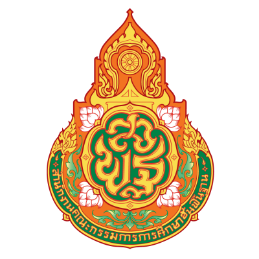 โครงการจัดประกวดแข่งขันโครงงานคุณธรรมเฉลิมพระเกียรติ 
“เยาวชนไทย ทำดี ถวายในหลวง” ปีที่ 18 ปีการศึกษา 2566 (ระดับประเทศ)ชื่อโครงงาน.............................................โรงเรียน............................................สังกัด สำนักงานเขตพื้นที่การศึกษา...............................................เข้าร่วมในระดับชั้น.............................